Dear Kindergarten Families,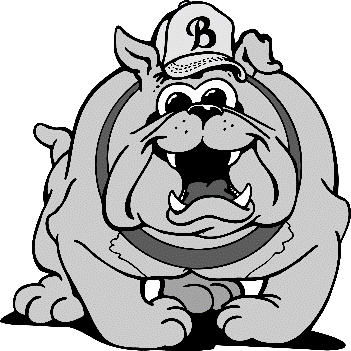 We are so thankful for our wonderful community. Below you will find a classroom supply wish list. We are hoping to add these additional supplies to our classroom to facilitate learning and create a welcoming environment. Thank you for helping make our class a great place to be during the 2023-24 school year. Kleenex	Hand Sanitizer WipesZiploc Bags (Gallon & Sandwich)Do a Dots BrandClorox Wipes	Playdough Minis (party size)Thank you for your generosity it will help make our year a success!Sincerely,Kindergarten Team